RECTANGULAR and POLAR FORM of Complex Numbers.1.      imag                                                  imag              i                   P                                  i                   P                                                                          √2                                   1                                                                  1                                                  450           O                1          real                    O               1         real                   z  =  1  +  i                   and          z =  √2 cis(450)           The above are two ways to write the same complex number.If we examine z = √2 cis(450) we get   z = √2 (cos450  +  i sin450)                                                                =   √2 (  1     +    i      )                                                                                 √2         √2                                                                =   1  +  i Clearly the two forms of z are equal._____________________________________________________________2.  Generally, consider the complex number represented by P below:        imag                                                                                                 P                              r                                               y                                                       θ                                                             O                x                            real                     The complex number represented by the point P on this Argand diagram can be written as:z = x + iy     but using basic trigonometry:      x  = r cosθ  and y = r sinθ                     so simply substituting we get      z   =    x        +        iy                                                                              =    rcosθ +       i rsinθ                                                                              =  r (cosθ +      i sinθ )                     Which we write in the short form z = r cis (θ)IMPORTANT POINT: r  is the LENGTH of OP so it is ALWAYS POSITIVE.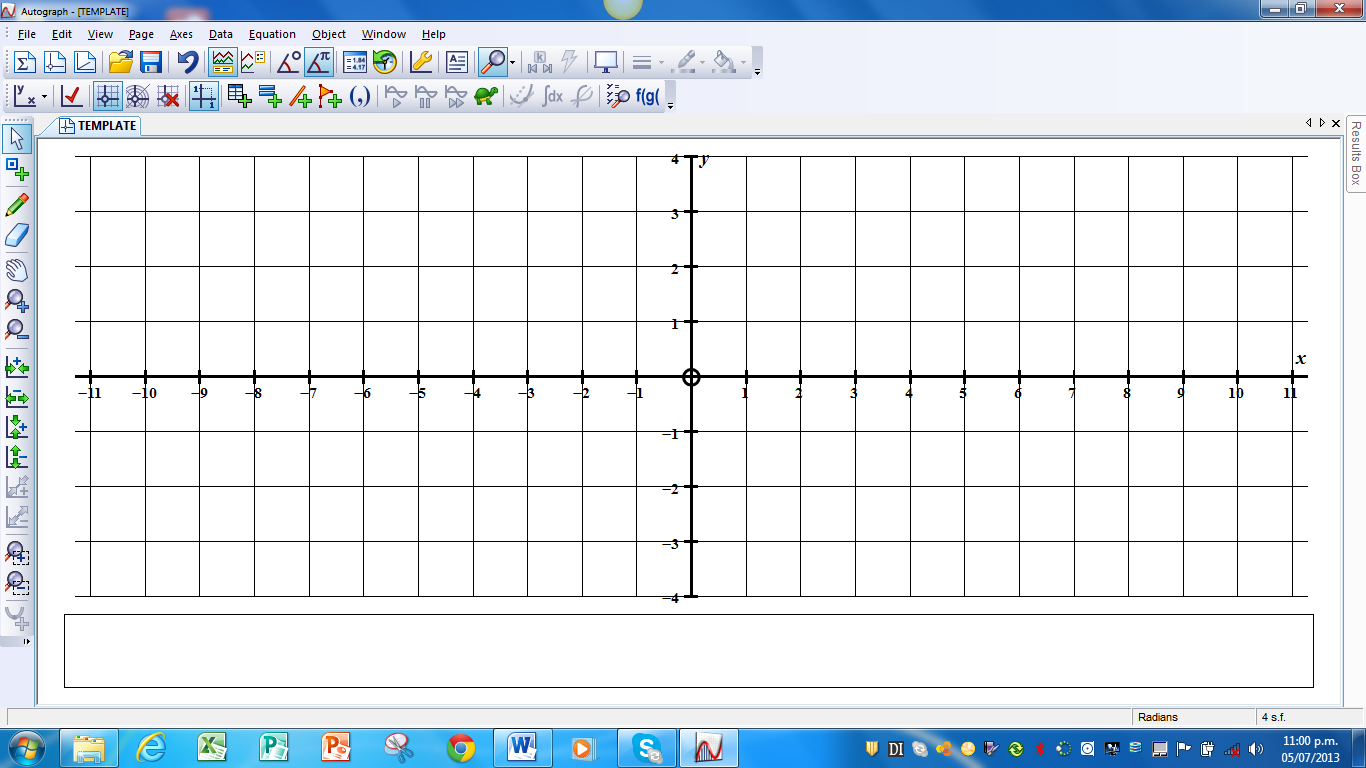 2346789*10*11*SPECIAL CASES.Look out for the “special triangles”                             30                                     2           √3                               √2           1                                 60                        1                                                1 1                            imag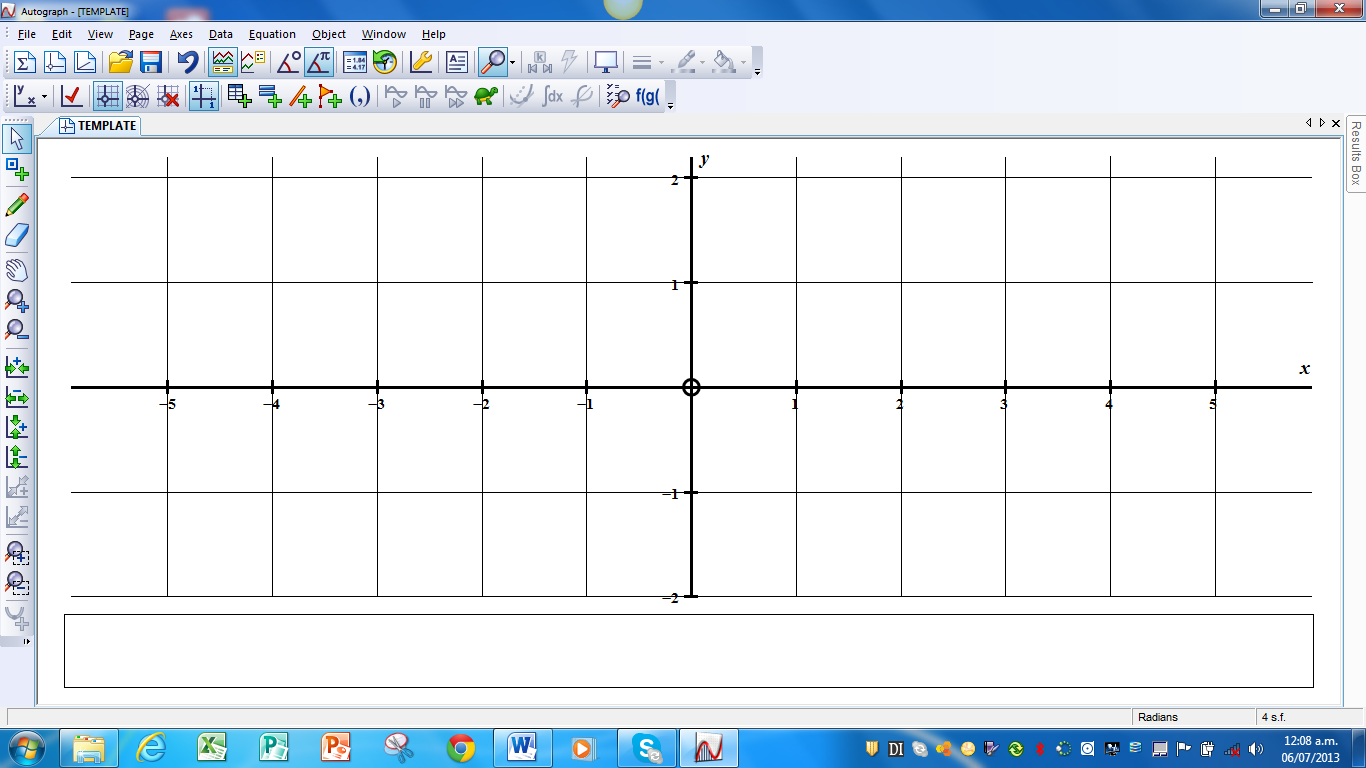   2                           imagSPECIAL NOTE:If we use a constant real number p, such as   z = p + 0i  obviously p could be a positive number or a negative number.This means that we cannot write z in its polar form unless we know whether p is positive or negative.If p is a positive real number then z looks like this:           and arg(z) would be 00so  z = p cis(00)But if p is a negative real number then z looks like this:                                                                                                                1800and arg(z) would be 00                                                                  so  z = p cis(1800)      not – p cis(1800)However, if we say p  is any real number (positive or negative) then obviously we could say that even powers such as p2 or p4 or p6 etc would be POSITIVE and any odd powers such as p1 or p3 or p5 etc would be NEGATIVE.Therefore if we want to express z = p2 + 0i in polar formwe can be confident that           arg(z) would be 00so  z = p2 cis(00)                                                                             length = p2And if we want to express z = – p2 + 0i  in polar formwe can be confident that                                                             1800           and arg(z) would be 1800                                                        so  z = p2 cis(1800)    obviously not – p2cis(1800)               length = +p2In the following examples we will assume that the variable p is a POSITIVE REAL NUMBER.FURTHER SPECIAL CASES:1. Suppose  z = p + 0i                                         imag          Clearly │z │= p     and  arg(z) = 00                                                                                         p            real    so z = p cis(00)____________________________________________________________2. Suppose  z = 0 + pi                                         imag          Clearly │z │= p     (NOT pi)                               p     and  arg(z) = 900                                                                                                      real    so z = p cis(900)______________________________________________________________3. Suppose  z = -p + 0i                                         imag          Clearly │z │= length = p  (NOT –p)     and  arg(z) =1800                                                                       p                             real    so z = p cis(1800)____________________________________________________________4. Suppose  z = 0 – pi                                        imag          Clearly │z │= length = p  (NOT –pi)     and  arg(z) = 2700 or -900                                                                                                      real    so z = p cis(2700)                                               p_____________________________________________________________5. Suppose  z = p + pi                                         imag          Clearly │z │= √(p2 + p2) = √2p2 = p√2     and  arg(z) = 45                                                    r         p                                                                                   p            real    so z = p√2 cis(450)6. Suppose  z = -p + pi                                         imag          Clearly │z │= √(p2 + p2) = √2p2 = p√2     and  arg(z) = 1350                               p      r                                                                                p                          real    so z = p√2 cis(1350)______________________________________________________________7. Suppose  z = -p –  pi                                         imag          Clearly │z │= √(p2 + p2) = √2p2 = p√2     and  arg(z) = 2250                                                                                                                  p                          real    so z = p√2 cis(2250)                              p      r_______________________________________________________________8*. Suppose  z = p +( p√3)i                                    imag          Clearly │z │= r = √(p2 + 3p2)                               r        p√3                                     = √ 4p2                              = 2p                                            600                                                                                    p            realand  arg(z) = tan – 1   p√3     = 600                                                                                        p                            so z = 2p cis(600)                          This triangle should be recognised                                                          as one of our special triangles.    ________________________________________________________________                      Always look out for the “special triangles”                             30                                     2           √3                               √2           1                                 60                                              45                       1                                                1